Publicado en Madrid el 25/03/2024 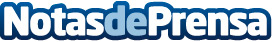 La Escuela de Negocios Española European Open se posiciona en el Top5 de la Excelencia Educativa Innovadora internacionalRankings como el Innovatec y Higher Education Review Magazine posicionan a la European Open entre las mejores Escuelas de Negocios de habla hispana, pero con vocación global y multilingüe en su estrategia, cuenta con convenios internacionales con firmas de prestigio internacional de sectores como las tecnológicas Oracle, Microsoft, Vodafone o flywire. Corporates como el Grupo Vips, Prisa, Primark, Decathlon, BBVA, Bankinter, Fundación Obra Social La Caixa o eléctricas como SchneiderDatos de contacto:Liliana Minaya Relaciones Institucionales  674853553 Nota de prensa publicada en: https://www.notasdeprensa.es/la-escuela-de-negocios-espanola-european-open Categorias: Internacional Nacional Educación Madrid Emprendedores Recursos humanos Formación profesional Universidades Actualidad Empresarial http://www.notasdeprensa.es